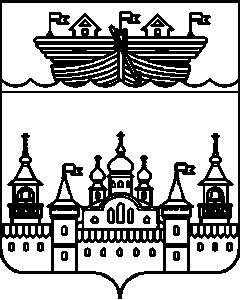 АДМИНИСТРАЦИЯ ГЛУХОВСКОГО СЕЛЬСОВЕТА ВОСКРЕСЕНСКОГО МУНИЦИПАЛЬНОГО РАЙОНА НИЖЕГОРОДСКОЙ ОБЛАСТИПОСТАНОВЛЕНИЕ27 апреля 2021 года	№ 27О работе служб жизнеобеспечения населения в выходные и праздничные дни в период с 30 апреля 2021 года по 11 мая 2021 годаВ целях обеспечения устойчивой работы служб жизнеобеспечения Воскресенского муниципального района по обслуживанию населения в выходные и праздничные дни с 30 апреля 2021 года по 11 мая 2021 года, создания необходимых условий для полноценного и безопасного отдыха жителей Воскресенского муниципального района в дни празднования Праздника Весны и труда, Дня Победы администрация Глуховского сельсовета Воскресенского муниципального района Нижегородской области п о с т а н о в л я е т:	1. Обеспечить в праздничные и выходные дни с 16:00 часов 30 апреля 2021 года до 08:00 часов 11 мая 2021 года круглосуточное дежурство ответственных работников, согласно графика (прилагается).	2. Директору Глуховского СДК, директору Красноярского СДК, заведующей Ёлкинским сельским клубом усилить контроль за выполнением противопожарных мероприятий.	3. Контроль за исполнением настоящего постановления оставляю за собой.Глава администрации сельсовета						И.Ю.ДубоваУтвержден постановлением администрацииГлуховского сельсовета от 27.04.2021  года № 27ГРАФИК ДЕЖУРСТВАПО АДМИНИСТРАЦИИ ГЛУХОВСКОГО СЕЛЬСОВЕТАс 30 апреля 2021 года по 11 мая 2021 года - 30 апреля  2021 года	Малова Е.В.- бухгалтер администрации, сот. тел.: 89108770063;- 01 мая 2021 года		Дубова Ирина Юрьевна – глава администрации, сот.тел.: 89027831039;- 02 мая  2021 года          Лебедева Надежда Васильевна (п.Красный Яр), специалист администрации,сот. тел. 89049026435;- 03 мая  2021 года		Малова А.В. - документовед администрации, сот.тел.: 89524468832- 04 мая 2021 года           Оборина Е.Х. - специалист администрации, сот.тел.: 89049220881;- 05 мая 2021года            Маслова И.В.- главный бухгалтер, сот.тел.: 89087209159;- 06 мая 2021 года		Лебедева Надежда Васильевна (п.Красный Яр), специалист администрации,сот. тел. 89049026435;- 07 мая 2021 года		Малова А.В. - документовед администрации, сот.тел.: 89524468832;- 08 мая 2021 года		Малова Е.В.- бухгалтер администрации, сот. тел.: 89108770063- 09 мая 2021 года		Дубова Ирина Юрьевна – глава администрации, сот.тел.: 89027831039;- 10 мая 2021 года         Оборина Е.Х. - специалист администрации, сот.тел.: 89049220881;- 11 мая 2021 года           Маслова И.В.- главный бухгалтер, сот.тел.: 89087209159;